Supplemental Figure 1: The United States of America Divided into Regions based on the Census Bureau*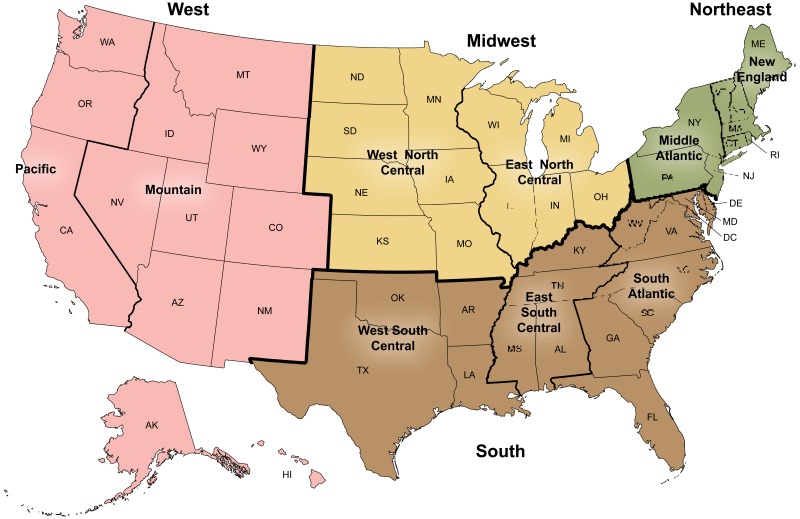 *Source: U.S Census Bureau 24